                                                                                                                проект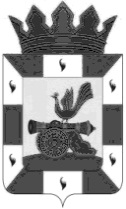 АДМИНИСТРАЦИЯ МУНИЦИПАЛЬНОГО ОБРАЗОВАНИЯ «СМОЛЕНСКИЙ РАЙОН» СМОЛЕНСКОЙ ОБЛАСТИП О С Т А Н О В Л Е Н И Еот                                          №  __________   В  соответствии с распоряжением Правительства Российской Федерации от 27 декабря 2018 года N 2950-р «Об утверждении Концепции развития добровольчества (волонтерства) в Российской Федерации до 2025 года», в целях исполнения пункта 5.30 Протокола областного совещания под председательством Губернатора Смоленской области А.В. Островского от 04.07.2019 года, а также в целях вовлечения в добровольческую (волонтерскую) деятельность граждан всех возрастов, проживающих на территории муниципального образования «Смоленский район» Смоленской областиАДМИНИСТРАЦИЯ МУНИЦИПАЛЬНОГО ОБРАЗОВАНИЯ                   «СМОЛЕНСКИЙ РАЙОН» СМОЛЕНСКОЙ ОБЛАСТИ ПОСТАНОВЛЯЕТ:1. Утвердить прилагаемую муниципальную программу «Развитие добровольчества (волонтерства) в муниципальном образовании «Смоленский район» Смоленской области на 2022-2024 годы».2. Опубликовать настоящее постановление в газете «Сельская правда» и разместить на официальном интернет сайте Администрации муниципального образования «Смоленский район» Смоленской области.3. Настоящее постановление вступает в силу с 1 января 2022 года.4. Контроль за исполнением настоящего постановления возложить на 
заместителя Главы муниципального образования «Смоленский район» Смоленской области (А.В. Криворот).  Глава муниципального образования«Смоленский район» Смоленской области                                    О.Н. Павлюченкова        УТВЕРЖДЕНАПостановлением Администрациимуниципального  образования«Смоленский район»Смоленской области от _______________ № _______МУНИЦИПАЛЬНАЯ ПРОГРАММА«РАЗВИТИЕ ДОБРОВОЛЬЧЕСТВА (ВОЛОНТЕРСТВА) В МУНИЦИПАЛЬНОМ ОБРАЗОВАНИИ «СМОЛЕНСКИЙ РАЙОН» СМОЛЕНСКОЙ ОБЛАСТИ НА 2022-2024 ГОДЫ» Паспорт ПрограммыОБЩАЯ ХАРАКТЕРИСТИКА СФЕРЫ РЕАЛИЗАЦИИ ПРОГРАММЫВолонтерская деятельность, добровольческая активность граждан являются важнейшими факторами социального развития общества в таких сферах, как образование, наука, культура, искусство, здравоохранение, охрана окружающей среды и в ряде других.Содействие развитию и распространению волонтерства отнесены к числу приоритетных направлений социальной и молодежной политики. Добровольческая деятельность является сферой, дающей простор созидательной инициативе и социальному творчеству молодежи, обеспечивающей важный вклад в достижение целей воспитания  активной гражданской позиции и социальной ответственности молодого человека. Молодежь, активно занимающаяся добровольчеством, получает навыки и умения организации мероприятий и акций, общения с различными категориями населения, что впоследствии делает ее более конкурентоспособной на рынке труда.Помимо личного развития волонтеры активно помогают в решении социальных проблем общества, занимаются помощью детям – сиротам, ветеранам, профилактикой зависимостей в детской и молодежной среде и прочее.Программа мер по развитию добровольчества (волонтерства) в муниципальном образовании «Смоленский район» Смоленской области разработана на основе:- Федеральный закон от 11 августа 1995 г. № 135-ФЗ «О благотворительной деятельности и добровольчестве (волонтерстве)»;- Постановление Правительства РФ от 30.12.2015 № 1493 «О государственной программе «Патриотическое воспитание граждан Российской Федерации на 2016 - 2020 годы»;- Распоряжение Правительства РФ от 17.11.2008 № 1662-р «О Концепции долгосрочного социально-экономического развития Российской Федерации на период до 2020 года»;  - Распоряжение Правительства РФ от 29.11.2014 № 2403-р «Об утверждении Основ государственной молодежной политики Российской Федерации на период до 2025 года»; - Распоряжение Правительства Российской Федерации от 27 декабря 2018 года № 2950-р «Об утверждении Концепции развития добровольчества (волонтерства) в Российской Федерации до 2025 года».В Смоленском районе добровольческое (волонтерское) направление начало развиваться с сентября 2007 года. Основная цель деятельности - пропаганда идей добровольческого труда на благо общества и привлечение жителей Смоленского района к решению социально-значимых проблем.  Главными задачами добровольческой (волонтерской) деятельности являются:-воспитание у молодежи активной гражданской позиции, формирование лидерских и нравственно - этических качеств, чувства патриотизма; -вовлечение в социальное проектирование, связанное с оказанием социально-психологической и социально-педагогической поддержкой различных групп населения;-участие в подготовке и проведении массовых социально-культурных, информационно-просветительских и спортивных мероприятий;-налаживание сотрудничества с социальными и коммерческими партнерами для совместной социально-значимой деятельности;-формирование механизмов вовлечения граждан в многообразную общественную деятельность, направленную на улучшение качества жизни населения.5 декабря 2012 года, как итог 1-го районного волонтерского Форума был образован добровольческий (волонтерский) центр образовательных организаций Смоленского района Смоленской области «Мы вместе!» на базе МБОУ Стабенской СШ. Тогда в Смоленском районе существовало лишь 5 волонтерских отрядов. Добровольческий центр действует на основании Положения о добровольческом (волонтерском) центре общеобразовательных организаций Смоленского района Смоленской области. На конец 2019 года в состав добровольческого центра входят 22 волонтерских отряда численностью 294 человека. Распоряжением Администрации муниципального образования «Смоленского района» Смоленской области	 № 187–р–а от 01.08.2019 «О назначении ответственного лица за развитие добровольчества на территории муниципального образования «Смоленский район» Смоленской области» был назначен ответственный за развитие добровольчества на территории муниципального образования «Смоленский район» Смоленской области в лице заместителя Главы муниципального образования «Смоленский район» Смоленской области.  Важным шагом к выстраиванию системы поддержки добровольчества (волонтерства) стало внедрение единой информационной системы «Добровольцы России» на территории Смоленской области. В 2018 году в Смоленском районе была презентована данная система и проведена разъяснительная работа специалистом Главного управления Смоленской области по делам молодежи и гражданско-патриотическому воспитанию среди общественных организаций и организаторов добровольчества (волонтерства). На данный момент в системе «Добровольцы России» зарегистрировано 163 волонтера проживающих в Смоленском районе. В 2018 и 2019 годах 25 волонтеров приняли участие в профильной смене «Областные сборы добровольцев «Волонтеры Смоленщины».Традиционными для волонтеров нашего района стали акции: «Свеча памяти», «Бессмертный полк», «Георгиевская ленточка», «Им нужна наша забота», «Чистый берег», «Неделя добрых дел», «Покорми птиц», «Будь здоров, будь активен», «Сделаем село чище!», «Скажем спорту – Да!», «Школа добра», «Пасхальные дни милосердия» и другие. Особое внимание уделяется вопросу оказания помощи незащищенным слоям населения – это пожилым людям, инвалидам. Большая роль в реализации добровольческой (волонтерской) деятельности отводится молодежи, которой свойственна мобильность, активность, энергичность, смелость, выносливость и стремление к безвозмездному труду. В связи с тем, что добровольческая деятельность носит характер, отвечающий целям и потребностям общества, на территории Смоленского района развиты такие направления как: социальное волонтерство; экологическое  волонтерство; волонтерство Победы; спортивное волонтерство; событийное волонтерство. На данный момент развивается новое направление в Смоленском районе – серебряное волонтерство.2. ПРОГНОЗ РАЗВИТИЯ ДОБРОВОЛЬЧЕСКОГО ДВИЖЕНИЯ.В последние годы наблюдается устойчивый рост числа граждан участвующих в добровольческой (волонтерской) деятельности на данный момент их численность составляет 104 человека (жители района).3. ПРОГНОЗ КОНЕЧНЫХ РЕЗУЛЬТАТОВ РЕАЛИЗАЦИИ ПРОГРАММЫК 2024 году ожидается: увеличение доли граждан, вовлеченных в добровольческую деятельность в Смоленском районе до 10 %; увеличение количества добровольцев зарегистрированных в единой информационной системе «Добровольцы России» (к 2024 году до 600 человек); увеличение количества волонтеров, прошедших обучение.Ожидается увеличение качества проектов, в которых примут участие волонтеры. 4. СРОКИ РЕАЛИЗАЦИИ ПРОГРАММЫСроки реализации программы 2022 - 2024 годы. 5. ПЕРЕЧЕНЬ МЕРОПРИЯТИЙ ПРОГРАММЫДля того чтобы волонтерская деятельность была более эффективной, необходима систематическая поддержка, подразумевающая реализацию комплекса мероприятий по информационно-просветительскому, методическому, организационному обеспечению. Основные мероприятия программы:-совершенствование нормативного правового регулирования и правоприменительной практики в сфере развития добровольчества;-развитие инфраструктуры поддержки добровольческой (волонтерской) деятельности; -развитие механизмов образовательной поддержки добровольческой (волонтерской) деятельности;  -реализация мер поощрения и поддержки граждан, участвующих в добровольческой (волонтерской) деятельности;-развитие добровольческой (волонтерской) деятельности отдельных категорий граждан;-содействие реализации отдельных направлений добровольческой (волонтерской) деятельности;-мониторинг развития добровольческой (волонтерской) деятельности;  
-проведение значимых событий на территории Смоленского района.  6. ФИНАНСОВОЕ ОБЕСПЕЧЕНИЕ РЕАЛИЗАЦИИ ПРОГРАММЫФинансовое обеспечение реализации программы в части расходных обязательств осуществляется за счет бюджетных ассигнований бюджета муниципального образования «Смоленский район» Смоленской области. 	Общий объем финансирования по программе на 2022-2024 года составляет 51000,0 рублей, из них: 2022 год  – 17000 руб.2023 год  – 17000,0 руб.2024 год – 17000,0 руб.7. МЕТОДИКА ОЦЕНКИ ЭФФЕКТИВНОСТИ РЕАЛИЗАЦИИ ПРОГРАММЫОценка эффективности реализации муниципальной программы производится ежегодно ответственным исполнителем муниципальной программы.Оценка эффективности реализации муниципальной  программы производится с учетом следующих составляющих:- оценки степени достижения целей подпрограмм и муниципальной программы в целом;-оценки степени выполнения показателей основных мероприятий муниципальной программы;-оценки степени соответствия запланированному уровню затрат;-оценки эффективности использования средств районного бюджета.Оценка эффективности реализации муниципальных программ осуществляется в два этапа.На первом этапе осуществляется оценка эффективности реализации основных мероприятий муниципальной программы, которая определяется с учетом:- оценки степени реализации мероприятий муниципальной программы;- оценки степени соответствия запланированному уровню затрат;- оценки эффективности использования средств районного бюджета;-оценки степени достижения показателей основных мероприятий муниципальной программы.На втором этапе осуществляется оценка эффективности реализации муниципальной программы, которая определяется с учетом оценки степени достижения целей муниципальной программы и оценки эффективности реализации основных мероприятий муниципальной программы.Эффективность реализации муниципальной  программы признается высокой в случае, если значение «эффективность реализации муниципальной  программы»  составляет не менее 0,90.Эффективность реализации муниципальной  программы признается средней в случае, если значение «эффективность реализации муниципальной  программы»  составляет не менее 0,80.Эффективность реализации муниципальной  программы признается удовлетворительной в случае, если значение «эффективность реализации муниципальной  программы»  составляет не менее 0,70.В остальных случаях эффективность реализации муниципальной  программы признается неудовлетворительной.Приложениек постановлению Администрациимуниципального образования «Смоленский район» Смоленской области от                                 № ________Мероприятия по реализации муниципальной программы «Об утверждении муниципальной программы «Развитие добровольчества (волонтерства) в муниципальном образовании «Смоленский район» Смоленской области на 2022-2024 годы»Ответственный исполнитель ПрограммыКомитет по образованию Администрации муниципального образования «Смоленский район» Смоленской областиСоисполнители  и участники ПрограммыОтдел по культуре, туризму и спорту, отдел социальной защиты населения в Смоленском районе Департамента Смоленской области по социальному развитию, ОГБУЗ «Смоленская ЦРБ», СОГУП «Редакция газеты «Сельская правда»Заказчик и руководитель      Программы         Администрация муниципального образования          «Смоленский район» Смоленской области                                       Цели ПрограммыОсновной целью Программы является вовлечение в добровольческую (волонтерскую) деятельность граждан всех возрастов, проживающих на территории Смоленского района.Задачи Программы- совершенствование межведомственного взаимодействия в сфере развития добровольческого (волонтерского) движения в Смоленском районе;- создание условий, обеспечивающих востребованность участия добровольческих (волонтерских) организаций и добровольцев (волонтеров) в решении социальных задач, а также повышение признания добровольчества (волонтерства) в обществе; - поддержка деятельности существующих и создание условий для возникновения новых добровольческих (волонтерских) организаций;- развитие инфраструктуры методической, информационной, консультационной, образовательной и ресурсной поддержки добровольческой (волонтерской) деятельности.Этапы и сроки реализацииПрограммы2022 год2023 год2024 год Объемы бюджетных ассигнованийПрограммы2022 год  – 17000 руб.2023 год  – 17000 руб.2024 год – 17000 руб.Целевые показатели реализации муниципальной программы	- Увеличение доли граждан, вовлеченных в добровольческую деятельность, в Смоленском районе к 2024 году до 10 %;- увеличение количества добровольцев Смоленского района, зарегистрированных в единой информационной системе «Добровольцы России», к 2024 году до 600 человек;- увеличение количества волонтеров, прошедших обучение.Ожидаемые результаты реализацииПрограммы- Увеличение числа граждан и организаций, участвующих в добровольческой (волонтерской) деятельности;- увеличение количества реализуемых добровольческих (волонтерских) проектов;- увеличение вклада добровольческих (волонтерских) организаций в решение актуальных социальных задач;- увеличение количества добровольцев (волонтеров), обладающих знаниями и навыками по направлениям№   п/пНаименование мероприятияИсполнительмероприятия    
Срок реализации мероприятияИсточники финансового   обеспечения (расшифровать)Объём финансированияОбъём финансированияОбъём финансированияОбъём финансирования12345666612345всего202220232024Раздел 1.Совершенствование нормативного правового регулирования и правоприменительной практики в сфере развития добровольчестваРаздел 1.Совершенствование нормативного правового регулирования и правоприменительной практики в сфере развития добровольчестваРаздел 1.Совершенствование нормативного правового регулирования и правоприменительной практики в сфере развития добровольчестваРаздел 1.Совершенствование нормативного правового регулирования и правоприменительной практики в сфере развития добровольчестваРаздел 1.Совершенствование нормативного правового регулирования и правоприменительной практики в сфере развития добровольчестваРаздел 1.Совершенствование нормативного правового регулирования и правоприменительной практики в сфере развития добровольчестваРаздел 1.Совершенствование нормативного правового регулирования и правоприменительной практики в сфере развития добровольчестваРаздел 1.Совершенствование нормативного правового регулирования и правоприменительной практики в сфере развития добровольчества1.1.Поддддержка Стандарта добровольчества в Смоленском районеАдминистрация МО «Смоленский район» Смоленской областипостоянно1.2.Организация работы  Межведомственного совета по развитию добровольчества (волонтерства) на территории Смоленского районаАдминистрация МО «Смоленский район» Смоленской областиежегодноРаздел 2. Развитие инфраструктуры поддержки добровольческой деятельностиРаздел 2. Развитие инфраструктуры поддержки добровольческой деятельностиРаздел 2. Развитие инфраструктуры поддержки добровольческой деятельностиРаздел 2. Развитие инфраструктуры поддержки добровольческой деятельностиРаздел 2. Развитие инфраструктуры поддержки добровольческой деятельности2.1.Активизация работы   добровольческого (волонтерского) центра
образовательных организаций Смоленского района Смоленской области
«Мы вместе!»Комитет по образованиюпостоянно2.2 Информирование населения Смоленского района о деятельности добровольцев (волонтеров) Комитет по образованию Администрации муниципального образования          «Смоленский район» Смоленской области,      отдел по культуре,   туризму и спорту, отдел социальной защиты населения в Смоленском  районе Департамента Смоленской области по социальному развитию, ОГБУЗ «Смоленская ЦРБ»,МУП «Сельская правда»постоянноРаздел 3. Развитие механизмов образовательной поддержки добровольческой деятельностиРаздел 3. Развитие механизмов образовательной поддержки добровольческой деятельностиРаздел 3. Развитие механизмов образовательной поддержки добровольческой деятельностиРаздел 3. Развитие механизмов образовательной поддержки добровольческой деятельностиРаздел 3. Развитие механизмов образовательной поддержки добровольческой деятельностиРаздел 3. Развитие механизмов образовательной поддержки добровольческой деятельностиРаздел 3. Развитие механизмов образовательной поддержки добровольческой деятельностиРаздел 3. Развитие механизмов образовательной поддержки добровольческой деятельности3.1 .Организация обучения на онлайн курсах в единой информационной системе «Добровольцы России» волонтеров, организаторов волонтерства и сотрудников органов исполнительной власти Смоленской области, органов местного самоуправления муниципальных образований Смоленской областиАдминистрация МО «Смоленский район» Смоленской областиежегодно3.2.Развитие компетенций добровольцев через участие в обучающих стажировках, а также крупнейших федеральных и международных событиях в качестве волонтеровАдминистрация МО «Смоленский район» Смоленской областиежегодно3.3.Организация участия волонтеров в профильной смене «Областные сборы добровольцев «Волонтеры Смоленщины»Комитет по образованиюежегодноРаздел 4. Реализация мер поощрения и поддержки граждан, участвующих в добровольческой деятельностиРаздел 4. Реализация мер поощрения и поддержки граждан, участвующих в добровольческой деятельностиРаздел 4. Реализация мер поощрения и поддержки граждан, участвующих в добровольческой деятельностиРаздел 4. Реализация мер поощрения и поддержки граждан, участвующих в добровольческой деятельностиРаздел 4. Реализация мер поощрения и поддержки граждан, участвующих в добровольческой деятельностиРаздел 4. Реализация мер поощрения и поддержки граждан, участвующих в добровольческой деятельностиРаздел 4. Реализация мер поощрения и поддержки граждан, участвующих в добровольческой деятельностиРаздел 4. Реализация мер поощрения и поддержки граждан, участвующих в добровольческой деятельности4.1.Разработка и реализация мер, направленных на нематериальное поощрение добровольцевАдминистрацияпостоянно4.2.Участие в конкурсе «Доброволец Смоленщины»Комитет по образованиюежегодно4.3.Участие в смотре-конкурсе муниципальных районов Смоленской области и городских округов Смоленской области на лучшую организацию работы в области волонтерства и гражданско-патриотического воспитанияАдминистрация МО «Смоленский район» Смоленской областиежегодноРаздел 5. Развитие добровольческой деятельности Раздел 5. Развитие добровольческой деятельности Раздел 5. Развитие добровольческой деятельности Раздел 5. Развитие добровольческой деятельности Раздел 5. Развитие добровольческой деятельности Раздел 5. Развитие добровольческой деятельности Раздел 5. Развитие добровольческой деятельности Раздел 5. Развитие добровольческой деятельности 5.1.Реализация мер по развитию системы поддержки добровольчества среди детейАдминистрация МО «Смоленский район» Смоленской областипостоянно5.2.Организация работы по участию волонтеров в организации акций, посвященных памятным событиям в истории Российской ФедерацииКомитет по образованию,  отдел по культуре,   туризму и спорту,отдел социальной защиты населения в Смоленском  районе Департамента Смоленской области по социальному развитиюпостоянно5.3.Оказание содействия в регистрации добровольцев в единой информационной системе «Добровольцы России»Комитет по образованиюпостоянно5.4.Районный форум  волонтерских  организацийКомитет по образованиюдекабрьБюджет МО180006000600060005.5.Организация работы добровольческого (волонтерского) центра образовательных организаций Смоленского района Смоленской области «Мы вместе!»Комитет по образованиюпостоянноБюджет МО33000110001100011000Раздел 6. Содействие реализации отдельных направлений добровольческой деятельностиРаздел 6. Содействие реализации отдельных направлений добровольческой деятельностиРаздел 6. Содействие реализации отдельных направлений добровольческой деятельностиРаздел 6. Содействие реализации отдельных направлений добровольческой деятельностиРаздел 6. Содействие реализации отдельных направлений добровольческой деятельностиРаздел 6. Содействие реализации отдельных направлений добровольческой деятельностиРаздел 6. Содействие реализации отдельных направлений добровольческой деятельностиРаздел 6. Содействие реализации отдельных направлений добровольческой деятельности6.1.Вовлечение в добровольческую (волонтерскую) деятельность людей с ограниченными возможностями здоровьяКомитет по образованию,  отдел по культуре,   туризму и спорту, отдел социальной защиты населения в Смоленском  районе Департамента Смоленской области по социальному развитиюпостоянно6.2.Внедрение лучших практик добровольческих организаций в Смоленском районеКомитет по образованию,  отдел по культуре,   туризму и спорту,постоянно6.3.Разработка и реализация мер по расширению участия волонтеров в оказании адресной помощи ветеранам Великой Отечественной войны и боевых действийКомитет по образованию,   отдел по культуре,   туризму и спорту, отдел социальной защиты населения в Смоленском  районе Департамента Смоленской области по социальному развитиюпостоянноРаздел 7. Мониторинг развития добровольческой деятельностиРаздел 7. Мониторинг развития добровольческой деятельностиРаздел 7. Мониторинг развития добровольческой деятельностиРаздел 7. Мониторинг развития добровольческой деятельностиРаздел 7. Мониторинг развития добровольческой деятельностиРаздел 7. Мониторинг развития добровольческой деятельностиРаздел 7. Мониторинг развития добровольческой деятельностиРаздел 7. Мониторинг развития добровольческой деятельности7.1.Проведение мониторинга реализации плана развития добровольчества в Смоленском районеАдминистрация МО «Смоленский район» Смоленской области постоянноРаздел 8. Проведение значимых событий на территории муниципального образования «Смоленский район» Смоленской областиРаздел 8. Проведение значимых событий на территории муниципального образования «Смоленский район» Смоленской областиРаздел 8. Проведение значимых событий на территории муниципального образования «Смоленский район» Смоленской областиРаздел 8. Проведение значимых событий на территории муниципального образования «Смоленский район» Смоленской областиРаздел 8. Проведение значимых событий на территории муниципального образования «Смоленский район» Смоленской областиРаздел 8. Проведение значимых событий на территории муниципального образования «Смоленский район» Смоленской областиРаздел 8. Проведение значимых событий на территории муниципального образования «Смоленский район» Смоленской областиРаздел 8. Проведение значимых событий на территории муниципального образования «Смоленский район» Смоленской области8.1.Проведение добровольческих акций в рамках Весенней недели добраКомитет по образованию,  отдел по культуре,   туризму и спорту,ежегодно8.2.Проведение добровольческих акций в рамках Всероссийской акции «Будь здоров!»Комитет по образованию,  отдел по культуре,   туризму и спорту, ОГБУЗ «Смоленская ЦРБ»ежегодно8.3.Участие в региональной акции в рамках Всероссийской акции «Добровольцы – детям»Комитет по образованию,   отдел по культуре,   туризму и спортуежегодно8.4.Проведение районной акции «Бессмертный полк»Комитет по образованию,   отдел по культуре,   туризму и спортуежегодно8.5.Проведение  районной акции «Единый день благоустройства воинских захоронений добровольцами»Комитет по образованию,   отдел по культуре,   туризму и спортуежегодно8.6.Проведение  районной акции «Свеча памяти»Комитет по образованию,   отдел по культуре,   туризму и спортуежегодно8.7.Проведение районной  акции «Позаботься о животных!»Комитет по образованию,   отдел по культуре,   туризму и спортуежегодно8.8.Проведение районной  акции «Сделаем село (деревню) чище!»Комитет по образованию,   отдел по культуре,   туризму и спортуежегодно8.9.Проведение районной  акции «Творческие каникулы»Комитет по образованию,   отдел по культуре,   туризму и спортуежегодно8.10.Организация празднования Дня добровольца (волонтера)Комитет по образованиюежегодноИтого по программе:Итого по программе:51000170001700017000